Source: United State Conference of Mayors, https://localinfrastructure.org/application-bootcamp/?link_id=31&can_id=bd15c6d0e3987e7ef43331d8c5e01103&source=email-jan-6-rural-press-clips-4&email_referrer=email_1781973&email_subject=jan-9-rural-press-clips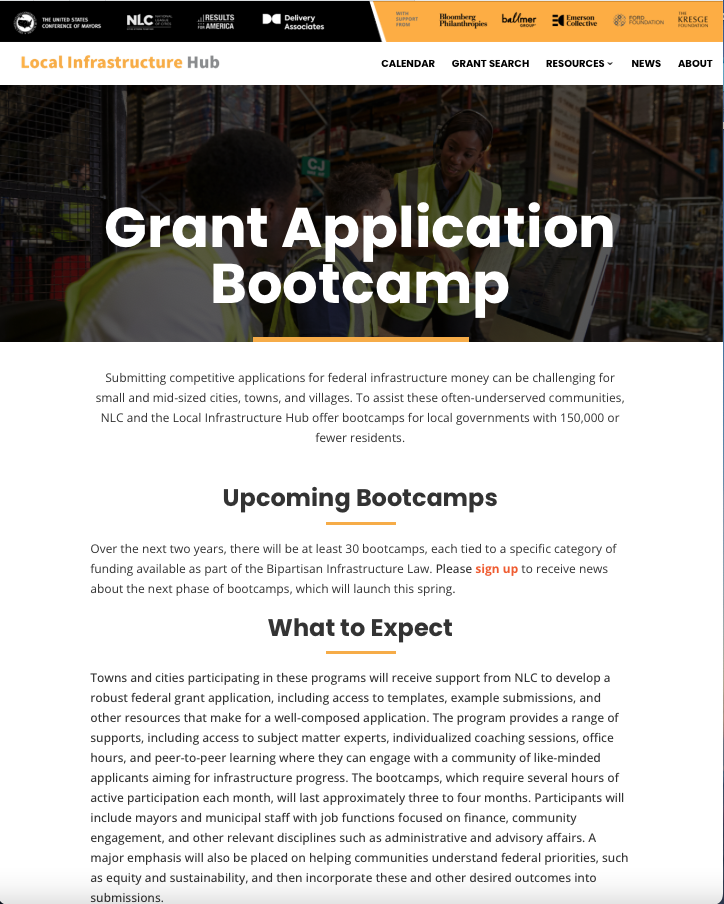 